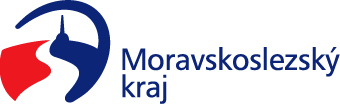 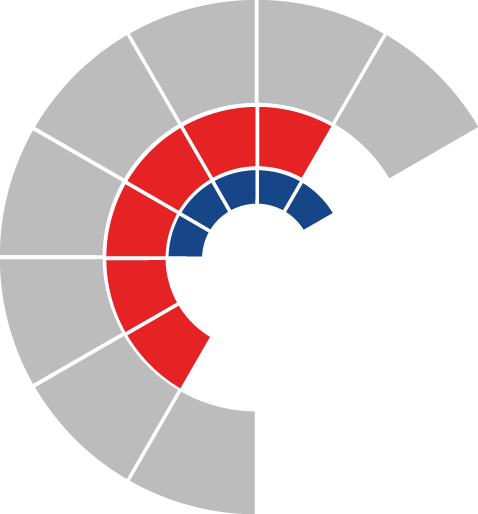 							Výbor sociální zastupitelstva kraje 										 Výpis z usneseníČíslo jednání:	12.		Datum konání:	17. 5. 2022Číslo usnesení: 12 / 115Výbor sociální zastupitelstva krajebere na vědomížádosti o prodloužení časové použitelnosti dotace u projektů doporučujezastupitelstvu kraje rozhodnout povolit výjimku z podmínek dotačního programu „Program na podporu zvýšení kvality sociálních služeb poskytovaných v Moravskoslezském kraji na rok 2021“, o jehož vyhlášení rozhodla rada kraje usnesením č. 3/195 ze dne 30. 11. 2020 příjemcům dotace:Domov pro seniory Vrbno, příspěvková organizace, IČO 70645710, u projektu „Projekční práce zaměřené na rekonstrukci objektu a rozvoj sociální služby Domova pro seniory Vrbno, p. o.“Armáda spásy v České republice, z. s., IČO 40613411, u projektu „Osobní dodávkové vozidlo pro Domov Přístav Ostrava-Kunčičky“Armáda spásy v České republice, z. s., IČO 40613411, u projektu „Zefektivnění a zkvalitnění služeb Sociálně aktivizační služby pro rodiny s dětmi a Nízkoprahové zařízení pro děti a mládež v Kopřivnici“Centrum pro zdravotně postižené Moravskoslezského kraje o.p.s., IČO 26593548, u projektu „Zvýšení mobility zaměstnanců a uživatelů osobní asistence“doporučujezastupitelstvu krajerozhodnout uzavřít Dodatek č. 1 ke Smlouvě o poskytnutí dotace z rozpočtu Moravskoslezského kraje: ev. č. 03418/2021/SOC ze dne 28. 7. 2021 se subjektem Domov pro seniory Vrbno, příspěvková organizace, IČO 70645710, jehož předmětem je prodloužení doby realizace projektu „Projekční práce zaměřené na rekonstrukci objektu a rozvoj sociální služby Domova pro seniory Vrbno, p. o.“ z „od 1. 1. 2021 do 30. 6. 2022“ na „od 1. 1. 2021 do 31. 12. 2022“, ev. č. 03175/2021/SOC ze dne 20. 7. 2021 se subjektem Armáda spásy v České republice, z. s., IČO 40613411, jehož předmětem je prodloužení doby realizace projektu „Osobní dodávkové vozidlo pro Domov Přístav Ostrava-Kunčičky“ z „od 1. 6. 2021 do 30. 6. 2022“ na „od 1. 6. 2021 do 31. 12. 2022“, ev. č. 03202/2021/SOC ze dne 20. 7. 2021 se subjektem Armáda spásy v České republice, z. s., IČO 40613411, jehož předmětem je prodloužení doby realizace projektu „Zefektivnění a zkvalitnění služeb Sociálně aktivizační služby pro rodiny s dětmi a Nízkoprahové zařízení pro děti a mládež v Kopřivnici“ z „od 1. 6. 2021 do 30. 6. 2022“ na „od 1. 6. 2021 do 31. 12. 2022“doporučujezastupitelstvu krajerozhodnout uzavřít Dodatek č. 2 ke Smlouvě o poskytnutí dotace z rozpočtu Moravskoslezského kraje: ev. č. 03449/2021/SOC ze dne 28. 7. 2021 se subjektem Centrum pro zdravotně postižené Moravskoslezského kraje o.p.s., IČO 26593548, jehož předmětem je prodloužení doby realizace projektu „Zvýšení mobility zaměstnanců a uživatelů osobní asistence“ z „od 1. 2. 2021 do 30. 6. 2022“ na „od 1. 2. 2021 do 31. 12. 2022“Za správnost vyhotovení:Bc. Peter HančinV Ostravě dne 17. 5. 2022Ing. Jiří Carbolpředseda výboru sociálního